Montážní návod – jednolůžko, výklop od nohouSoupis komponentů:Vysoké čelo 1xNízké čelo 1xBočnice levá 1xBočnice pravá 1xSololakové dno 1x (2 díly + H lišta)Rošt v rámu 1xSoupis kování:Vyklápěcí kování 1pár –(již namontováno na komponentech)Pružina 4xRakvičkové postelové kování 4x levý pár, 4x pravý pár (již namontováno na komponentech)Úhelník 4xŠroub 6x69 (+ podložka, matice) 8x (č.15)Šroub 6x35 (+ podložka, matice) 6x (14) (již namontováno na komponentech)Vrut 3,6x25mm 16x (č.38)Hřebík 1,4x20mm 30xImbus klička 1xMontáž korpusu postele:Čela se spojí s bočnicemi pomocí již namontovaného rakvičkového kování jednoduchým zaháknutím.  Strana bočnice s namontovaným výklopným kováním patří k vysokému čelu. Do každého rohu postele se namontuje úhelník pomocí vrutů č.38- pro docílení přesného vycentrování  postele. Dno je možné  připevnit pomocí hřebíčků nejlépe při otočené posteli na bok, doporučujeme však pouhé podsunutí pod postel. Montáž roštuRošt se položí na lišty postele a s výklopným kováním se spojí pomocí šroubů č. 15. Pružiny se nasadí do otvorů v otočných částech výklopného kování – dle potřeby (váha matrace…) na každou stranu jednu, ev. dvě pružiny.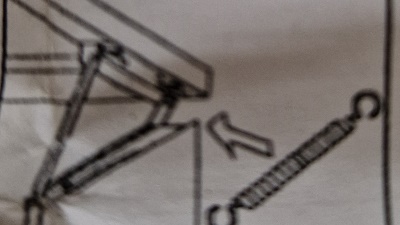 